WEEK 1: Use this activity log to track your physical activity minutes.Have an adult sign their initials next to each day that you complete 60 minutes.Go Be Great Goal: Get 60 minutes (or more) of physical activity every day.WEEK 2: Use this activity log to track your physical activity minutes.Have an adult sign their initials next to each day that you complete 60 minutes.Go Be Great Goal: Get 60 minutes (or more) of physical activity every day.WEEK 3: Use this activity log to track your physical activity minutes.Have an adult sign their initials next to each day that you complete 60 minutes.Go Be Great Goal: Get 60 minutes (or more) of physical activity every day.WEEK 4: Use this activity log to track your physical activity minutes.Have an adult sign their initials next to each day that you complete 60 minutes.Go Be Great Goal: Get 60 minutes (or more) of physical activity every day.Name: Class:Date:InitialsDayActivity 1Activity 2Activity 3TotalABC
OKSample DayPhys. Ed. Activities30 MinsWalk with Family15 MinsDance Challenge15 minutes60 minsMondayTuesdayWednesdayThursdayFridaySaturdaySundayPhysical Activity Fun-MeterRate your physical activity enjoyment for the week.Physical Activity Fun-MeterRate your physical activity enjoyment for the week.Physical Activity Fun-MeterRate your physical activity enjoyment for the week.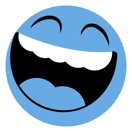 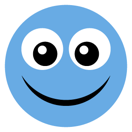 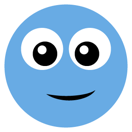 Circle if you hadTONS OF FUNCircle if you hadSOME FUNCircle if you hadSO-SO FUNCheck-In Chat[Think – think some more – and then express yourself through writing, art, or with a selfie video.]> What physical activities did you do this week that helped your body be healthy?Name: Class:Date:InitialsDayActivity 1Activity 2Activity 3TotalABC
OKSample DayPhys. Ed. Activities30 MinsWalk with Family15 MinsDance Challenge15 minutes60 minsMondayTuesdayWednesdayThursdayFridaySaturdaySundayPhysical Activity Fun-MeterRate your physical activity enjoyment for the week.Physical Activity Fun-MeterRate your physical activity enjoyment for the week.Physical Activity Fun-MeterRate your physical activity enjoyment for the week.Circle if you hadTONS OF FUNCircle if you hadSOME FUNCircle if you hadSO-SO FUNCheck-In Chat[Think – think some more – and then express yourself through writing, art, or with a selfie video.]> Great job this week! What physical activities can you do next week to help you stay healthy?Name: Class:Date:InitialsDayActivity 1Activity 2Activity 3TotalABC
OKSample DayPhys. Ed. Activities30 MinsWalk with Family15 MinsDance Challenge15 minutes60 minsMondayTuesdayWednesdayThursdayFridaySaturdaySundayPhysical Activity Fun-MeterRate your physical activity enjoyment for the week.Physical Activity Fun-MeterRate your physical activity enjoyment for the week.Physical Activity Fun-MeterRate your physical activity enjoyment for the week.Circle if you hadTONS OF FUNCircle if you hadSOME FUNCircle if you hadSO-SO FUNCheck-In Chat[Think – think some more – and then express yourself through writing, art, or with a selfie video.]> Think about all of the physical activities that you did this week. Which activity made your heart beat the fastest?Name: Class:Date:InitialsDayActivity 1Activity 2Activity 3TotalABC
OKSample DayPhys. Ed. Activities30 MinsWalk with Family15 MinsDance Challenge15 minutes60 minsMondayTuesdayWednesdayThursdayFridaySaturdaySundayPhysical Activity Fun-MeterRate your physical activity enjoyment for the week.Physical Activity Fun-MeterRate your physical activity enjoyment for the week.Physical Activity Fun-MeterRate your physical activity enjoyment for the week.Circle if you hadTONS OF FUNCircle if you hadSOME FUNCircle if you hadSO-SO FUNCheck-In Chat[Think – think some more – and then express yourself through writing, art, or with a selfie video.]> There are many reasons to be physically active. Can you make a list of your reasons for being active?